Условия и положения, согласованные между:                       3/3/2021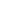 __ – здесь представлены их единственным владельцем: __ Названный домашний адрес: 9 Моиплаас, 1 Валли Клоз Роуд, Бордволк Миендер В, Фэри Глен, Претория 0043Номер налога на добавленную стоимость – 4400252146& -                                 здесь представленый(-ая)                        в качестве                    юридический адрес)1. ЗаявительЗаявитель, упомянутый здесь, обращаеться к кандидату на должность , должным образом квалифицированному и рекомендованномуконсультацией клиенту, в письменной форме.И кандидат остаётся рекомендацией консультации до 6 месяцев с момента его первого письменного представления. Договор про трудоустройство должен вступить в действие на протяжении этого времени, либо между клиентом и кандидатом , либо между клиентом и любой третьей стороной,  о которой клиент  в свою очередь упомянул кандидату, вознаграждение указанное ниже будет применено и уплачено клиентом консультации.2.   КлиентКлиент, упомянутый в данном договоре, относиться к компании, что подтверждается в разделе ниже подписью, назначивший Консультацию, таким образом , предоставляя определенную услугу в виде подбора подходящего сотрудника квалифицированного для выполнения конкретной работы в компании или ее филиалах.3. Подбор и назначениеКлиент остается единственным лицом, делающим окончательный выбор и назначающим собеседование с кандидатом, ведущее к предложению о работе, будь то на постоянной или временной основе. Консультация не несёт ответственности за любые другие расходы или убытки понесенные клиентом из-за назначения кандидата и в результате его/её работы4. ВознаграждениеПлата за консультацию будет единовременной и фиксированной в размере 11000 долларов США и выплачивается 50% до прибытия кандидата в Страну с целью работы и остальные 50% в течение 14 дней с момента начала работы кандидата в Стране. Клиент несет ответственность за все расходы на визу и авиаперелеты кандидата.  – Консультация не будет нести ответственность за любые из вышеуказанных расходов, это будет полностью за счёт клиента.5. ОплатаГонорары Консультации должны быть оплачены Клиентом в течение 14 (четырнадцати) рабочих дней с момента получения Клиентом счета Консультации, выданным до или после установленной договором даты начала работы Кандидата, предоставленного Консультацией Клиенту в качестве предварительного условия для получения гарантий по данному Договору.6. ГарантияГарантия действует в случае отставки Кандидата с должности или увольнения его клиентом , по любой личной или уставленной законом причине, в течение гарантийного срока 90 (девяносто) дней, предлагаемых Консультантацией с момента начала работы.  В обоих случаях Консультант соглашается со следующим:•	Если кандидат уйдет в течение этого гарантийного периода, Консультант либо заменит Кандидата в  приемлемый срок не позднее 14 (четырнадцати) дней или иной ;•	Возместить Клиенту в полном объеме уже уплаченный платеж, за исключением части, покрывающей дни, отработанные Кандидатом в течение 90-дневного гарантийного периода.Гарантия исключает увольнение на основании ложности информации о квалификации и / или несоответствии кандидата требованиям, сокращении, географического перемещения или несправедливого увольнения, как определено Трибуналом по трудовым спорам и / или судом.Возврат денег  будет осуществлен только в том случае, если полная сумма будет уплачена Клиентом в порядке, указанном в пункте 5 выше. Возврат может производиться в кредит или выплачиваться по согласованию с клиентом. В случае замены работника будет произведена пропорциональная корректировка оплаты труда в сторону увеличения,  заработная плата нового сотрудника  должна быть выше, чем у заменяемого кандидата. Если кандидат уходит в отставку по вне или после 90-дневного гарантийного срока, предлагаемого Консультацией, - возмещение не будет производиться консультантом.7. КонфиденциальностьКлиент в данном договоре соглашается с тем, что он не будет разглашать какую-либо конфиденциальную информацию, предоставленную African Selectives, которая касается Заявителей / Кандидатов,  эта информация должна храниться в строжайшей конфиденциальности.Клиент также соглашается не связываться с нынешними работодателями соискателя / кандидата без письменного согласия кандидата. Консультант также соглашается не разглашать и не использовать иным образом конфиденциальную информацию Клиента, предоставленную Консультанту для целей этого Договора.• Обе стороны соглашаются, что «Конфиденциальная информация» включает в себя документы, информацию и материалы, полученные в устной, письменной, графической, электронной, машиночитаемой или иной материальной форме или приобретенные стороной, которая получает информацию («Получающая сторона»  ) посредством наблюдения или проверки такой информации и материалов, которые представляют ценность для стороны, раскрывающей информацию («Раскрывающая сторона») и обычно не известна конкурентам Раскрывающей стороны, независимо от того, указывается ли она как собственность при сообщении Получающей стороне.  Конфиденциальная информация включает, помимо прочего, информацию, которая возникает из патентов (или связана с ними), патентных заявок, товарных знаков, авторских прав, коммерческих секретов, исследований, планов продуктов, программного обеспечения, исходного и объектного кода, продуктов, разработок, идей, изобретений, процессов или относится к ним.  , проекты, чертежи, модели, диаграммы, прототипы, проектирование, формулы, рынки, бизнес-планы, блок-схемы, спецификации, технические «ноу-хау» и методы, соглашения и информация с третьими сторонами, услуги, клиенты, поставщики, маркетинг  материалы или планы, финансы Раскрывающей стороны, филиалов Раскрывающей стороны или Третьих сторон через Раскрывающую сторону, а также другую подобную информацию и материалы, которые могут предоставить конкурентное преимущество Раскрывающей стороне.  Любая Сторона может подтвердить конфиденциальный или частный характер любой информации, предоставив другой Стороне письменное уведомление с описанием Конфиденциальной информации, при условии, однако, что отсутствие такой письменной формы не свидетельствует о неконфиденциальности информации.Согласно с –    Согласно с - African SelectivesПодпись:	Подпись: Имя (печатными буквами ):   	Имя (печатными буквами): Должность:	Должность:  единственный владелецДата:   	                           Дата:  22/2/2021Электронная почта	Электронная почта l:  